貸出機材等の郵送・返却について【機材が届いたら】機材の確認をお願いいたします。・機材一式・機材一式を梱包している緩衝材の有無・返却用の着払い伝票の有無※届いた機材がうまく動作しない場合は附属のガイドや説明書などをご確認ください。【返却の流れ】(1)届いた機材、付属品等が揃っているかご確認ください。(2)機材と付属品を、お届け時に使用した緩衝材を使って梱包してください。(3)梱包にはガムテープを使い、しっかりと閉じてください。(4)返送の手配をしてください。※機材はスクール開催日の翌日17時までに配送業者へお引渡し　ください。＜注意＞・配送業者への機材引渡しがスクール開催日の翌日17時を過ぎた場合、延滞料金が発生します。・日曜日・祝日、または佐川急便が定める期間の集荷依頼は前日までの予約制となっております。佐川急便が定める期間に関しては最寄りの営業所まで事前にご連絡ください。前日までに集荷依頼をしていただくことをおすすめいたします。・スクール開催日の翌日17時までに商品引き渡しを行っている場合は、配送業者の配達遅れ等による延着があっても、延滞料金が発生しないように処理します。■電話で集荷を依頼する場合現地まで佐川急便がお引取りに伺いますので、最寄りの佐川急便営業店に集荷依頼の電話をお掛けください。※集荷依頼先の営業店の電話番号は納品書よりご確認いただけます。※最寄りの佐川急使営業店は佐川急使ホームページでも検索できます。※営業店によっては17時より前に受付終了となる場合がありますので、お早めにお電話ください。■佐川急便営業店、取次店に持ち込む場合佐川急便営業店、取次店に直接、荷物を持ち込み返送してください。■WEBで集荷依額をする場合佐川急便ではWEB集荷依頼も可能です。(※ユーザ一lDをご登録いただく必要がございます。)詳細は下記の佐川急便のサイトよりご確認ください。【佐川急便】WEBトータルサポートhttp://www.sagawa-exp.co.jp/service/wts/【返却の完了】委託業者で機材等の返却が確認できましたら「返却完了メール」をお送りします。※返却された商品に問題があった場合はご連絡させていただきます。＜機材貸出業者連絡先＞　DMMサポートセンター℡：050-3131-1529（営業時間 9:00～18:00）梱包例（2箱）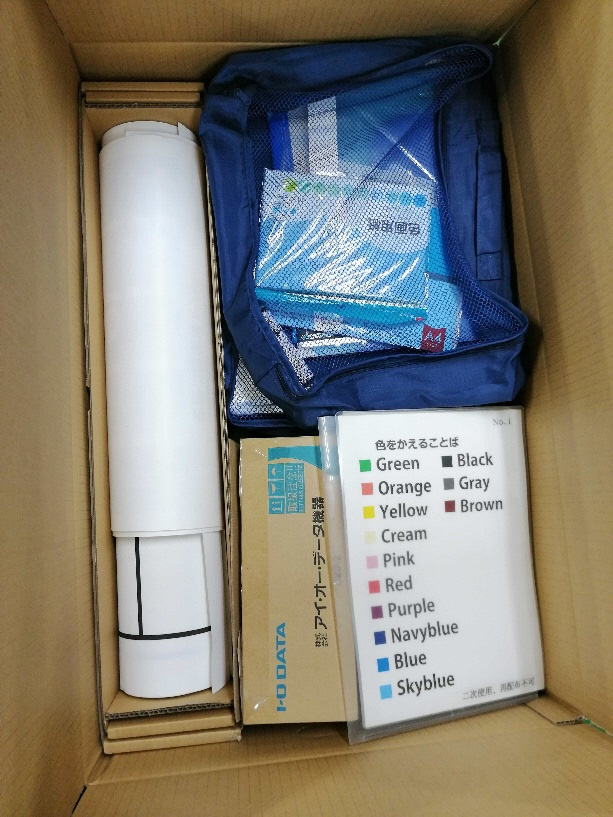 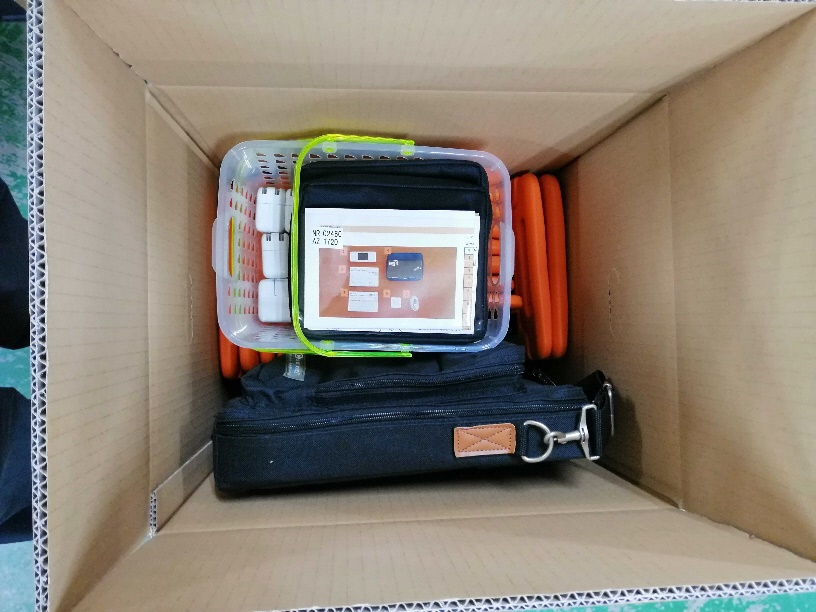 